Brooks Minor Hockey Association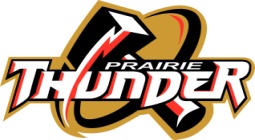 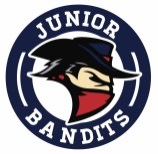 Tournament Statement of EarningsFor the ____          ___ TournamentDate:			ALL CHEQUES MADE PAYABLE TO TOURNAMENTDIRECTOR:_____			 _______Income:Tournament Entry Fee (_____teams @ _$     _)$Cash Donations       $ Door Prize Income         $ 50/50 Income         $ Other$TOTAL INCOME FOR TOURNAMENT   $ Expenses:Advertising  $Bank Charges         $Plaques/trophies, etc.        $ Player Prizes & Goodies         $ Ice Rental            $ Ref Fees            $ Stationery (Programs,tickets, etc)$ Miscellaneous $ TOTAL EXPENSES FOR TOURNAMENT  $   NET INCOME(LOSS) FOR TOURNAMENT   $